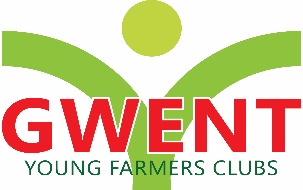 RALLY SIGN COMPETITIONELIGIBILITY: Clubs may enter one sign for the County Final. HEALTH AND SAFETY – All Competitions carried out at County level must comply with Health and Safety legislation and meet the relevant safety standards. PROCEDURE –                                     ‘THEME – EMERGENCY SERVICES’a) The sign to be a minimum size of 8’x4’, and suitable for erecting in a prominent site. It should be easy to read from a distance. b) The sign should promote and advertise the Gwent YFC County Rally 2024 in the Clubs local area. c) The sign should be waterproof to allow erection two month’s prior to the County Rally. d) The sign must include the information regarding the event / venue / date of RallyCompetitors must bring the finished design for display at autumn competitions weekendSCALE OF MARKS Marks will be awarded as follows: Artistic achievement 30 Suitability 30 Overall effect 40 TOTAL 100 GENERAL Gwent Federation will not be responsible for any expenses incurred by competitors. The Judge's decision is final